       ODVOLÁNÍ PROTI NEPŘIJETÍ NA STŘEDNÍ ŠKOLU
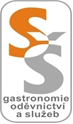 Střední škola gastronomie, oděvnictví a služeb, Frýdek-Místek, příspěvková organizacetř. T. G. Masaryka 451738 01  Frýdek-MístekOdvolání proti nepřijetí ke studiu
Odvolávám se proti rozhodnutí o nepřijetí mého syna/dcery ………………………………………………...…………, nar. ………………….……….. ke studiu na (název a kód oboru vzdělání) …………………………………………..…….Důvod odvolání ……………………………………………………………………………………………………………………………………………………………………………………………………………………………………………………………………………
Jméno zákonného zástupce žáka …………………………………………………………...Podpis zákonného zástupce žáka ……………………………………………………..…….

Adresa, na kterou má být rozhodnutí o odvolání zasláno………………………………………………………………………………………………………………………………………………………………………………………………………………………………………………
V ……………………………………… dne ……………………………….